EXPONENTS – EXAM REVIEW #6Simplify using properties of exponents. Show all work.	1. 				2. (5)(4)				3. 					4. 			 	5.  					6. 7. 					8. 					9. 						10. 							11. Express each number in scientific notation.12. 980,200,000,000,00013. 0.00142Express each number in standard form.14. 1.86 × 	15. 4.9 × Simplify each expression. Give your final answer in scientific notation. Show all work!16. 						17. (1.35 × )(7.2 × )Determine if the given equation demonstrates exponential growth, exponential decay, or neither.18. 					19. 				20. 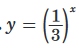 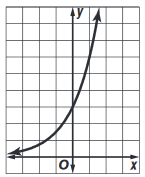 21. 				22.					23. 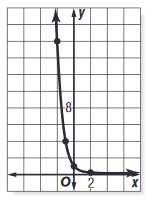 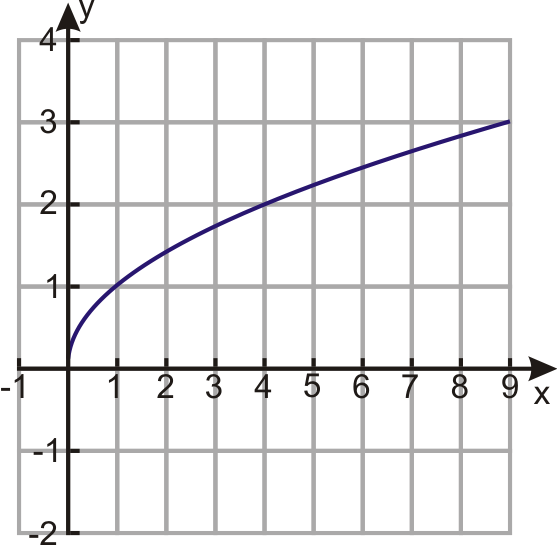 Determine if the given table expresses exponential behavior. Show how you know!24. 							25. 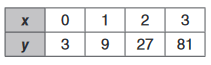 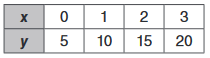 